.Prepared By:  Sandy Goodman#24 count intro.  NO Tags  NO Restarts!!Right Side-Together-Side, Kick Left, Left Side-Together-Side Kick RightK-StepStep Forward, Pivot Turn ¼ Left (x2), Walk Forward R-L-R, Kick LeftWalk Back (L-R-L-R), Step Side Left (Shimmy Shoulders 3 cts.), Touch Right Together/ClapBegin Again!!!!Site: www.blinedancers.comLast Update – 14 May 2019Mr Lonely - B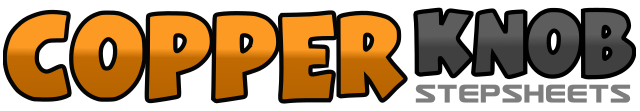 .......Count:32Wall:2Level:Beginner.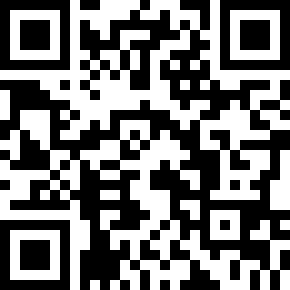 Choreographer:Sandy Goodman (USA) - April 2019Sandy Goodman (USA) - April 2019Sandy Goodman (USA) - April 2019Sandy Goodman (USA) - April 2019Sandy Goodman (USA) - April 2019.Music:Mr. Lonely - MidlandMr. Lonely - MidlandMr. Lonely - MidlandMr. Lonely - MidlandMr. Lonely - Midland........1  -  4Step Right side right (1), Step Left beside right (2), Step Right side right (3), Kick Left (4)5  -  8Step Left side left (5), Step Right beside left (2), Step Left side left (7), Kick Right (8)         12:001  -  4Step diag. fwd Right (1), Touch/Clap Left (2), Step Left center (3), Touch/Clap Right together (4)5  -  8Step diag. back Right (5), Touch/Clap Left (6), Step Left center (7), Touch/Clap Right together (8)     12:001  -  4Step fwd. Right (2) Turn¼ left- weight left (2), Step fwd. Right (3), Turn ¼ left- weight Left (4)          6:005  -  8Walk forward Right (5), Left (6), Right (7), Kick Left (8)                      6:001  -  4Walk back - Left (1), Right (2), Left (3), Right (4)5  -  8Step Left side left - Shimmy shoulders (5-6-7), Touch Right together/Clap (8)           6:00